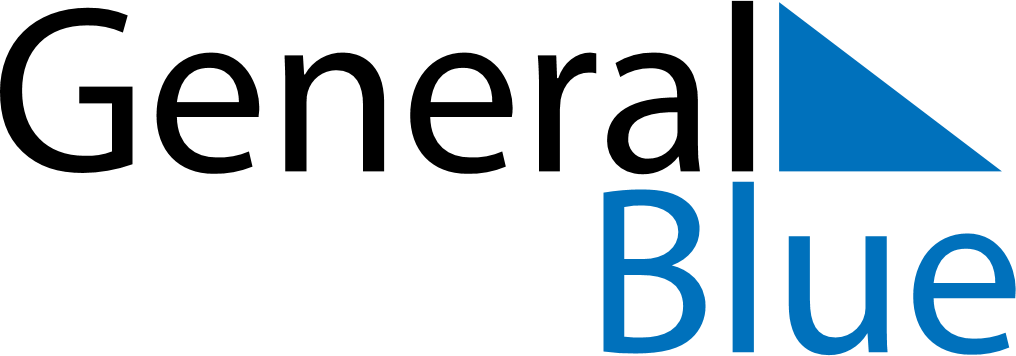 Lesotho 2019 HolidaysLesotho 2019 HolidaysDATENAME OF HOLIDAYJanuary 1, 2019TuesdayNew Year’s DayMarch 11, 2019MondayMoshoeshoe DayApril 19, 2019FridayGood FridayApril 22, 2019MondayEaster MondayMay 1, 2019WednesdayWorkers’ DayMay 25, 2019SaturdayAfrica Day/ Heroes’ DayMay 30, 2019ThursdayAscension DayJuly 17, 2019WednesdayKing Letsie III’s BirthdayOctober 4, 2019FridayIndependence DayDecember 25, 2019WednesdayChristmas DayDecember 26, 2019ThursdayBoxing Day